ZAKRES RZECZOWY I TECHNICZNYSPECYFIKACJI TECHNICZNEJ [Specyfikacja]Spis treściStrona1.	Definicje	32.	Opis techniczny dmuchaw wysokopręznych  w ENEA Elektrownia Połaniec S.A.”	33.	Zakres prac:  „remonty warsztatowe dmuchaw wysokopreznych w Enea Połaniec S.A”	54.	Terminy na wykonanie remontów warsztatowych dmuchaw wysokopręznych w   w Enea Połaniec S.A”	85.	Warunki realizacji prac podczas wykonywania remontów warsztatowych dmuchaw wysokopręznych w Enea Połaniec S.A	96.	Wymagania wobec Wykonawcy	97.	Referencje	108.	Dokumentacja	109.	Gwarancje	10DefinicjeOpis techniczny dmuchaw wysokoprężnych Kaesera zamontowanych w Enea Elektrownia Połaniec S.A.Dmuchawy typu Roots służą do niskociśnieniowego sprężania powietrza lub gazów obojętnych. Dmuchawa jest urządzeniem wyporowym gdzie elementem odpowiedzialnym za sprężanie są dwa obracające się w komorze sprężającej wirniki (tłoki).W obudowie z dwoma cylindrycznymi otworami wirują dwa wirniki obrotowe. Ich ruch odbywa się w odwrotnych kierunkach. Dmuchawy zainstalowane w Enea Elektrownia Połaniec:DW1: Kaeser; omega 84 Plus: SER 5145084DW2: Kaeser; omega 84 Plus: SER 1012; EQU 5145084DW3: Kaeser; omega 84 Plus: SER 2012; EQU5233479DW4: Kaeser; omega 84 Plus: SER 1017 BJ2014; EQU 767605DW5: Kaeser; omega 84 Plus: SER 1006; EQU 5018517DW6: Kaeser; omega 84 Plus: SER 1010; EQU5113202DW7: Kaeser omega 63Plus: HRC11AN001: Aerzen; GM 3S-G5 7L Delta BlowerHRC12AN001: Aerzen; GM 3S-G5 7L Delta BlowerHRC13AN001: Aerzen; GM 3S-G5 7L Delta BlowerHRC14AN001: Aerzen; GM 3S-G5 7L Delta BlowerZakres prac warsztatowych na remonty warsztatowe bloków dmuchaw wysokoprężnych w Enea Połaniec S.A. W zależności od stanu technicznego i czasu pracy poszczególnych dmuchaw  Zamawiający będzie kwalifikował urządzenia do remontu i przekazywał je do remontu warsztatowego Wykonawcy.Terminy na wykonanie „Remonty warsztatowe bloków dmuchaw wysokoprężnych w Enea Połaniec S.A.Planowy termin obowiązywania umowy: 2 lata od podpisania Czas na wykonanie remontu warsztatowego DW1-6: Kaeser; omega 84/63 Plus: 4 miesiące do daty zgłoszenia do remontuCzas na wykonanie remontu warsztatowego dmuchaw Aerzen; GM 3S-G5 7L Delta Blower: 4 tygodnie od daty zgłoszenia do remontuWarunki realizacji usługi remontów warsztatowych dmuchaw wysokoprężnych w Enea Połaniec S.A.Wszystkie części zamienne użyte do remontu dmuchawy muszą być fabrycznie nowe.  Przedstawiciel Zamawiającego zweryfikuje stan techniczny dmuchawy po przeprowadzeniu demontażu elementów składowych dmuchawy na stanowisku w siedzibie Wykonawcy.  Części zamienne użyte do remontu muszą być fabrycznie nowe i spełniać normy techniczne.Wykonawca wykona remont zgodnie na normami technicznymi i najnowszą wiedzą techniczną. Wykonawca udzieli gwarancji na bezawaryjna pracę dmuchawy na stanowisku pracy u Zamawiającego w okresie 12 miesięcy od daty zamontowania dmuchawy przez Zamawiającego. W przypadku wystąpienia awarii uniemożliwiającej dalszą pracę dmuchawy Wykonawca jest zobowiązany do niezwłocznego  usunięcia awarii.  Przedstawiciel Wykonawcy będzie uczestniczył w montażu i uruchomieniu dmuchawy na stanowisku. Montaż i uruchomienie będzie zakończone protokołem z przeprowadzonych czynności.  Wykonawca jest zobowiązany do przeprowadzenia po 6 i po 12 miesiącach od zamontowania dmuchawy przeglądu technicznego  w zakresie dynamiki dmuchawy i luzów między rotorami i między korpusem a rotorami. Wykonawca niezwłocznie przedstawi wyniki z przeglądu technicznego Zamawiającemu w formie dokumentacji. Wszystkie prace muszą być wykonywane zgodnie z obowiązującymi przepisami BHP , Instrukcja Bezpiecznej Organizacji Prac w Enea Połaniec. Wykonawca odbierze dmuchawę do remontu z magazynu technicznego Zamawiającego w terminie wyznaczonym przez Zamawiającego. Za transport odpowiada Wykonawca. Zamawiający zabezpieczy dmuchawę do transportu na palecie drewnianej. Wymagania wobec Wykonawcy Wykonawca musi posiadać autoryzację renomowanego producenta dmuchaw Root’s w zakresie wykonywania serwisu i napraw gwarancyjnych i pogwarancyjnych. Oświadczenie, że Oferent posiada niezbędny sprzęt wykonywania napraw na urządzeniach wirujących. W przyjętej technologii realizacji prac Wykonawca musi uwzględnić wszystkie zagrożenia i ryzyka występujące podczas wykonywania napraw dmuchaw.Po zakończeniu realizacji zadania Wykonawca przekaże Zamawiającemu dokumentacje powykonawczą, w której muszą być zawarte wszystkie niezbędne informacje techniczno-technologiczne z przeprowadzonych napraw dmuchawy np. protokoły z ustawienia rotorów ( luzy); protokoły z wyważenia rotorówZamawiający wymaga od Wykonawcy przedstawienia Planu Badań i Kontroli uwzgledniający wszystkie etapy odbiorowe podczas wykonywania napraw. Wykonawca będzie prowadził opis zrealizowanych prac i procesów wymaganych w podczas remontu w celu zapewnienia jakości, np. operacja/proces; kryteria przyjęcia, plan badania, przyrząd pomiarowy stosowany do kontroli, szczegółowe instrukcje kontrolne ipt. Wykonawca przedstawi Plan Badań i Kontroli Zamawiającemu do akceptacji przed rozpoczęciem remontu.Wykonawca jest zobowiązany do przedstawienia  certyfikatów materiałowych zastosowanych materiałów użytych do naprawy.ReferencjeWykonawca musi wykazać, że spełnia następujące warunki udziału w postępowaniu –posiada zdolności techniczne lub zawodowe: wykaże się zrealizowaniem zrealizowaniem samodzielnie w ciągu ostatnich 3 lat minimum 3 zamówień polegających na wykonaniu napraw dmuchaw wysokoprężnych o wydajności powyżej: 150m3/min przy czym wartość każdego zamówienia musi wynosić minimum 50 000 PLN. Minimalny poziom wymaganych standardów: W celu potwierdzenia spełnienia wymagań przez Wykonawcę, Zamawiający zażąda przedłożenie wykazu zrealizowanych w ciągu ostatnich 3 lat, a jeżeli okres działalności jest krótszy – to w tym okresie, zamówień o zakresie określonym w punkcie 3 SIWZ II. Do każdej pozycji wykazu muszą zostać dołączone dowody dotyczące wykonanych zamówień, czy te zostały wykonane w sposób należyty. Dowodami, o których mowa powyżej są: protokoły odbioru wystawione podpisane przez podmiot na rzecz, którego były wykonane zamówienia.Dokumentacja W siedzibie Zamawiającego dostępna jest dokumentacja dmuchaw. Dokumentacja zostanie udostępniona do wglądu po wcześniejszym uzgodnieniu terminu.Gwarancje Gwarancje na wykonane naprawy powinna wynosić 12 miesięcy od daty zamontowania dmuchawy na stanowisku.Wykonawca zagwarantuje wysoką jakość obróbki i wykonawstwa technicznego. Okres gwarancji rozpoczyna się z chwilą dokonania odbioru na stanowisku pracy przez przedstawicieli Zamawiającego i Wykonawcy. Wykonawca w przypadku stwierdzenia usterki/wady w okresie gwarancji, przystąpi do jej usunięcia na własny koszt w ciągu 72 godzin od daty zawiadomienia.Części zamienneWykonawca wyceni  części zamienne do remontu dmuchaw Kaeaera I Arzen w do rozliczeń według listy poniżej: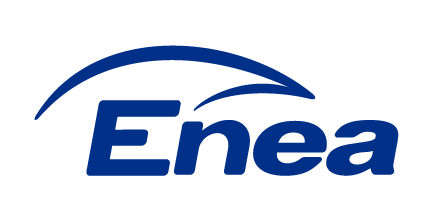 Enea Elektrownia Połaniec 
Spółka AkcyjnaZawada 26, 28-230 Połaniec(dalej „Enea Połaniec S.A.”)SPECYFIKACJA ISTOTNYCH WARUNKÓW ZAMÓWIENIA (SIWZ) -  CZĘŚĆ IINR ………………………SPECYFIKACJA ISTOTNYCH WARUNKÓW ZAMÓWIENIA (SIWZ) -  CZĘŚĆ IINR ………………………ENEA Połaniec S.A.Zawada 2628-230 Połaniecjako: ZAMAWIAJĄCYprzedstawia Część II SIWZ do PRZETARGU NIEOGRANICZONEGOna„Remonty warsztatowe bloków dmuchaw wysokoprężnych w Enea Połaniec S.A.”,KATEGORIA DOSTAW WG KODU CPVczerwiec  2021ENEA Połaniec S.A.Zawada 2628-230 Połaniecjako: ZAMAWIAJĄCYprzedstawia Część II SIWZ do PRZETARGU NIEOGRANICZONEGOna„Remonty warsztatowe bloków dmuchaw wysokoprężnych w Enea Połaniec S.A.”,KATEGORIA DOSTAW WG KODU CPVczerwiec  20211.ZamawiającyEnea Elektrownia Połaniec Spółka Akcyjna (skrót firmy: Enea Połaniec S.A.) 
Zawada 26,28-230 Połaniec, Polska
NIP: 866-000-14-29, REGON: 830273037, 
PKO BP, Numer rach: 41 1020 1026 0000 1102 0296 1845
tel.: (15) 865 62 80, 
fax: (15) 865 66 88, 
adres internetowy: http://www.enea-polaniec.pl,
wpisana do rejestru przedsiębiorców Krajowego Rejestru Sądowego prowadzonego przez Sąd Rejonowy w Kielcach, 
X Wydział Gospodarczy Krajowego Rejestru Sądowego 
nr KRS: 0000053769, 
Kapitał zakładowy 713.500.000,00 PLN
Kapitał wpłacony 713.500.000,00 PLN2.Specyfikacja TechnicznaSpecyfikacja techniczna [Specyfikacja] dla postępowania 
o udzielenie zamówienia publicznego pn. „Remonty warsztatowe bloków dmuchaw wysokoprężnych w Enea Połaniec S.A, prowadzonego w trybie przetargu nieograniczonego3.ZleceniobiorcaNależy przez to rozumieć osobę fizyczną, osobę prawną albo jednostkę organizacyjną nieposiadającą osobowości prawnej, która ubiega się o udzielenie zamówienia publicznego, złożyła ofertę lub zawarła umowę w sprawie zamówienia publicznego4.OfertaOznacza ofertę zawierającą cenę, składaną w ramach przetargu nieograniczonego przez Wykonawcę na „Remonty warsztatowe bloków dmuchaw wysokoprężnych w Enea Połaniec S.A.”5.DostawyNależy przez to rozumieć nabywanie rzeczy oraz innych dóbr, w szczególności na podstawie umowy sprzedaży, dostawy, najmu, dzierżawy oraz leasingu z opcją lub bez opcji zakupu, które może obejmować dodatkowo rozmieszczenie lub instalację6.DokumentacjaOdnosi się do wszystkich procedur, specyfikacji, sprawozdań, rysunków, schematów, zestawień itp., które Wykonawca musi sporządzać w zakresie swoich działań i które są wymagane umowąLpZakres pracRozliczenie wg1.Transport z i do magazynu technicznego do wykonawcy( wszystkie koszty transportu ponosi Wykonawca)Ryczałt2.Demontaż dmuchawy na części:Ryczałt3.Odkręcenie misek olejowychRyczałt4.Demontaż nakrętek łożysk i kół zębatych,Ryczałt5.Demontaż części składowych strony przekładni zębatej,Ryczałt6. Demontaż części składowych strony wału napędowego,Ryczałt7.Wymontowanie rotorów z korpusuRyczałt8.Wymontowanie komór uszczelniaczy z pokryw bocznych.Ryczałt9.Mycie poszczególnych elementówRyczałt10.Sprawdzenie stopnia zużycia części dmuchawyRyczałt11.Kwalifikacja części do wymianyRyczałt12.Sprawdzenie osiowości gniazd łożyskRyczałt13.Sprawdzenie osiowości rotorów i bicia czopów wałówRyczałt14.Odkonserwowanie nowych części zamiennychRyczałt15.Wyważenie dynamiczne rotorów dmuchawy. Wykonawca przedstawi protokół z wyważenia rotorów w klasie G 2,5 wg normy PN -77/M-04000Ryczałt16.Montaż dmuchawyRyczałt17.Wmontowanie rotorów do korpusRyczałt18.Montaż komór uszczelniaczy do pokryw bocznychRyczałt19.Montaż pokryw bocznychRyczałt20.Montaż elementów składowych strony przekładni zębatejRyczałt21.Montaż elementów składowych strony wału napędowegoRyczałt22.Ustawienie luzów rotorówRyczałt23.Dociągnięcie nakrętek montażowychRyczałt24.Zamontowanie misek olejowychRyczałt25.Próby szczelności oraz kontrola luzówRyczałt26.Malowanie korpusu dmuchawyPowykonawczo27.Wymiana kompletu łożyskRyczałt28.Wymiana  uszczelnień labiryntowychRyczałt29.Wymiana  tuleji uszczelnień labiryntowychRyczałt30.Wymiana  pierścieni uszczelniającychRyczałt31.Wymiana nakrętki zabezpieczającej (łożyskowej),Powykonawczo32.Wymiana uszczelki misek olejowychRyczałt33.Wymiana kół zębatych ( bierne i czynne),Powykonawczo34.Regeneracja uszczelnienia mechanicznego ( wymiana pierścienia stałego i obrotowego)Ryczałt35.Regeneracja czopów wału: dopuszczalna technologia metalizacja metodą natryskową, powierzchnie wału pod łożyska i uszczelnienia wewnętrzne, klasa 8, chropowatość 0,63Ra; powierzchnia wału pod uszczelnienie mechaniczne klasa 9, chropowatość 0,32RaPowykonawczo36.Regeneracja gniazd łożyskowychPowykonawczo37.Regeneracja rotorówPowykonawczo38.Nadzór pracownika Wykonawcy w czasie  montażu dmuchawy na stanowisku w siedzibie Zamawiającego ( termin do uzgodnienia). Zamawiający ponosi koszty montażu dmuchawy na stanowiskuRyczałtMateriały do remontu dmuchaw KaeserOznaczeniaŁozysko SKF NJ 216 ECJŁożysko SKFNU 316 ECJ/CNLŁożysko SKFNUP 2216 ECJ/VS111Tuleja ochronna wału +uszczelniacz wału lub uszczelnienie mechaniczne wału napędowego ( zestaw)Pierścienie uszczelniacza labiryntowego nr 1Pierścienie uszczelniacza labiryntowego nr 2Komora uszczelniacza labiryntowego Tuleja uszczelniacza labiryntowegoNakrętki łozyskowePodkładki dystansowe I regulacyjne (zestaw)Materiały do remontu AerzenOznaczeniaŁożysko FAG /NTNKosz stalowyŁożysko FAG/NTNKosz stalowyŁożysko FAG/NTNKosz stalowy/mosiądzTuleja ochronna wału + uszczelniacz wałuPierścienie uszczelnienia labiryntowegoKomora uszczelnienia labiryntowegoTuleja uszczelnienia labiryntowegoNakrętki kół zębatychNakrętki łożyskowePodkładki dystansowe i regulacyjne